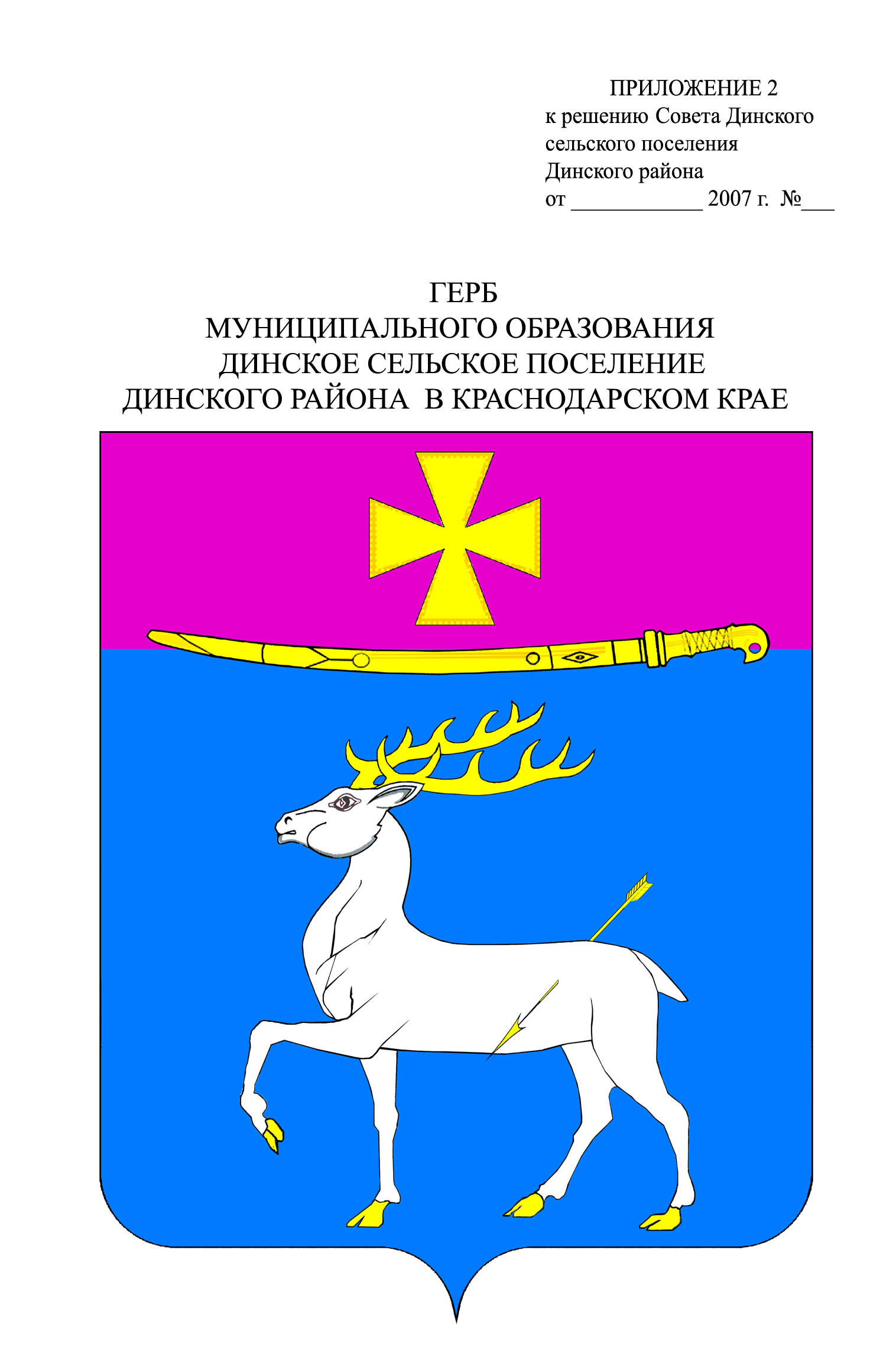 АДМИНИСТРАЦИЯ ДИНСКОГО СЕЛЬСКОГО ПОСЕЛЕНИЯДИНСКОГО РАЙОНАПОСТАНОВЛЕНИЕот 26.06.2017		                                  					  № 317станица ДинскаяОб утверждении Положения о квалификационныхтребованиях для замещения должностей  муниципальнойслужбы в администрации Динского сельского поселенияДинского районаВ целях приведения в соответствие с действующим законодательством в соответствии с Федеральными законами от 06.10.2003 № 131 «Об общих принципах организации местного самоуправления в Российской Федерации», от 02.03.2007 № 25-ФЗ «О муниципальной службе в Российской Федерации», Законом Краснодарского края от 08.06.2007 № 1244-КЗ «О муниципальной службе в Краснодарском крае», Законом Краснодарского края от 03.05.2012  № 2490-КЗ «О типовых квалификационных требованиях для замещения должностей муниципальной службы в Краснодарском крае» (с изменениями от 10.04.2017), руководствуясь Уставом Динского сельского поселения Динского района,  п о с т а н о в л я ю:1. Утвердить Положение о квалификационных требованиях, необходимых для замещения должностей муниципальной службы в администрации Динского сельского поселения Динского района согласно приложению к настоящему постановлению.2. Постановление администрации Динского сельского поселения Динского района от 09.01.2017 № 2 «О квалификационных требованиях к профессиональным знаниям и навыкам, необходимым для исполнения должностных обязанностей муниципальными служащими, замещающими должности муниципальной службы в администрации Динского сельского поселения Динского района» признать утратившим силу.3. Общему отделу администрации Динского сельского поселения Динского района (Привалова) опубликовать настоящее постановление в средствах массовой информации и разместить на официальном сайте Динского сельского поселения Динского района www.dinskoeposelenie.ru.4. Контроль за выполнением настоящего постановления возложить на заместителя главы администрации по социальным вопросам и кадровой работе В.И.Баздырева.5. Постановление вступает в силу со дня его официального опубликования.Исполняющий обязанностиглавы Динского сельского поселения								В.И.ЛюбыйЛИСТ СОГЛАСОВАНИЯпроекта постановления администрации Динского сельского поселения Динского района от __________________ № ___________ «Об утверждении Положения о квалификационныхтребованиях для замещения должностей  муниципальнойслужбы в администрации Динского сельского поселенияДинского района»Проект подготовлен и внесен: Заместитель начальникаобщего отдела								         Т.А.МорозоваПроект согласован:Заместитель главы администрациипо социальным вопросами  кадровой работе								В.И.БаздыревНачальник общего отдела						        Е.А.ПриваловаНачальник организационно-правового отдела									  Н.А.ТкачеваПРИЛОЖЕНИЕк постановлению администрацииДинского сельского поселенияДинского районаот 26.06.2017 № 317Положениео квалификационных требованиях, необходимыхдля замещения должностей муниципальной службы вадминистрации Динского сельского поселения Динского района1. Для замещения должностей муниципальной службы определяются следующие типовые квалификационные требования к уровню профессионального образования:1) по высшим, главным и ведущим должностям муниципальной службы - высшее образование по профилю деятельности органа или по профилю замещаемой должности;2) по старшим и младшим должностям муниципальной службы - среднее профессиональное образование по профилю замещаемой должности.2. Для замещения должностей муниципальной службы устанавливаются следующие типовые квалификационные требования к стажу муниципальной службы или стажу работы по специальности, направлению подготовки:1) высших должностей муниципальной службы - стаж муниципальной службы не менее четырех лет или стаж работы по специальности, направлению подготовки не менее пяти лет;2) главных должностей муниципальной службы - стаж муниципальной службы не менее трех лет или стаж работы по специальности, направлению подготовки не менее четырех лет;3) ведущих должностей муниципальной службы - стаж муниципальной службы не менее двух лет или стаж работы по специальности, направлению подготовки не менее трех лет;4) старших должностей муниципальной службы - без предъявления требований к стажу;5) младших должностей муниципальной службы - без предъявления требований к стажу.3. Квалификационные требования к стажу муниципальной службы или стажу работы по специальности, направлению подготовки при поступлении на муниципальную службу для замещения должностей муниципальной службы ведущей группы должностей муниципальной службы не предъявляются к выпускнику очной формы обучения образовательной организации высшего образования в случае:1) заключения между ним и администрацией Динского сельского поселения (далее - Администрация) договора о целевом обучении за счет средств местного бюджета и при поступлении на муниципальную службу в срок, установленный договором о целевом обучении;2) заключения договора между ним и одним из государственных органов Краснодарского края или органов местного самоуправления в Краснодарском крае о прохождении практики в течение всего периода обучения;3) осуществления им полномочий депутата законодательного (представительного) органа государственной власти Краснодарского края или полномочий депутата представительного органа муниципального образования.4. Для лиц, имеющих дипломы специалиста или магистра с отличием, в течение трех лет со дня выдачи диплома устанавливаются квалификационные требования к стажу муниципальной службы или стажу работы по специальности, направлению подготовки для замещения ведущих должностей муниципальной службы - не менее одного года стажа муниципальной службы или стажа работы по специальности, направлению подготовки.5. Квалификационные требования к стажу муниципальной службы или к стажу работы по специальности, направлению подготовки, необходимым для замещения должностей муниципальной службы, устанавливаются муниципальными правовыми актами на основе типовых квалификационных требований для замещения должностей муниципальной службы, которые определены в пункте 1 настоящего Положения в соответствии с классификацией должностей муниципальной службы.6. Для замещения должностей муниципальной службы в Администрации определяются следующие квалификационные требования к уровню профессионального образования:1) по главным и ведущим должностям муниципальной службы - высшее образование по профилю деятельности Администрации или по профилю замещаемой должности;2) по старшим и младшим должностям муниципальной службы - высшее или среднее профессиональное образование по профилю замещаемой должности.7. Квалификационные требования к уровню профессионального образования в Администрации устанавливаются согласно приложению к настоящему Положению.8. Для лиц, имеющих дипломы специалиста или магистра с отличием, в течение трех лет со дня выдачи диплома устанавливаются квалификационные требования к стажу муниципальной службы или стажу работы по специальности, направлению подготовки для замещения ведущих должностей муниципальной службы - не менее одного года стажа муниципальной службы или стажа работы по специальности, направлению подготовки.9. Квалификационные требования к стажу муниципальной службы или к стажу работы по специальности, направлению подготовки, необходимым для замещения должностей муниципальной службы, устанавливаютсямуниципальными правовыми актами на основе типовых квалификационных требований для замещения должностей муниципальной службы, которые определены в приложении к настоящему Положению в соответствии с классификацией должностей муниципальной службы.10. Квалификационные требования к знаниям и умениям, которые необходимы для исполнения должностных обязанностей, устанавливаются в зависимости от области и вида профессиональной служебной деятельности муниципального служащего его должностной инструкцией. Должностной инструкцией муниципального служащего могут также предусматриваться квалификационные требования к специальности, направлению подготовки.11. Специальные профессиональные знания подтверждаются документом государственного образца о высшем или среднем профессиональном образовании по специальностям, направлениям подготовки, соответствующим направлениям деятельности органа местного самоуправления. В случае, если специальные профессиональные знания, подтвержденные документом государственного образца о высшем или среднем профессиональном образовании, не соответствуют направлениям деятельности органа местного самоуправления, избирательной комиссии муниципального образования, учитывается документ государственного образца о дополнительном профессиональном образовании по соответствующим направлениям деятельности Администрации.10. Порядок и формы учета и контроля соблюдения муниципальными служащими квалификационных требований к знаниям и умениям, которые необходимы для исполнения должностных обязанностей, а также порядок и сроки получения дополнительного профессионального образования муниципальных служащих определяются представителем нанимателя (работодателем).Начальник общего отдела						      Е.А.ПриваловаПриложениек положению о квалификационныхтребованиях, необходимых для замещениядолжностей муниципальной службы вадминистрации Динского сельскогопоселения Динского районаКвалификационные требования к уровню профессионального образованияв администрации Динского сельского поселения Динского районаНачальник общего отдела													Е.А.Привалова№ п/пНаименования отдела или должности муниципальной службыГруппадолжностейОбразовательный уровеньОбразовательный уровеньКвалификационные требованияКвалификационные требованияКвалификационные требования№ п/пНаименования отдела или должности муниципальной службыГруппадолжностейОбразовательный уровеньОбразовательный уровеньК направлению подготовки, специальностиК квалификациик стажу муниципальной службы или стажу работы по специальности123451. Заместители главы администрации1. Заместители главы администрации1. Заместители главы администрации1. Заместители главы администрации1. Заместители главы администрации11.Заместитель главы администрации по земельным и имущественным отношениям, ЖКХ, транспорту и связиГлавная ВысшееВысшееГосударственное и муниципальное управлениеМагистрМенеджерстаж муниципальной службы не менее трех лет или стаж работы по специальности, направлению подготовки не менее четырех лет11.Заместитель главы администрации по земельным и имущественным отношениям, ЖКХ, транспорту и связиГлавная ВысшееВысшееЮриспруденцияМагистрЮристстаж муниципальной службы не менее трех лет или стаж работы по специальности, направлению подготовки не менее четырех лет11.Заместитель главы администрации по земельным и имущественным отношениям, ЖКХ, транспорту и связиГлавная ВысшееВысшееЭкономика и управлениеМагистрЭкономист-менеджерЭкономистстаж муниципальной службы не менее трех лет или стаж работы по специальности, направлению подготовки не менее четырех лет11.Заместитель главы администрации по земельным и имущественным отношениям, ЖКХ, транспорту и связиГлавная ВысшееВысшееФинансы и кредитМагистрЭкономист-менеджерЭкономистстаж муниципальной службы не менее трех лет или стаж работы по специальности, направлению подготовки не менее четырех лет11.Заместитель главы администрации по земельным и имущественным отношениям, ЖКХ, транспорту и связиГлавная ВысшееВысшееСельское и рыбное хозяйствоМагистрИнженерстаж муниципальной службы не менее трех лет или стаж работы по специальности, направлению подготовки не менее четырех лет11.Заместитель главы администрации по земельным и имущественным отношениям, ЖКХ, транспорту и связиГлавная ВысшееВысшееТехника и технологияМагистрТехнологстаж муниципальной службы не менее трех лет или стаж работы по специальности, направлению подготовки не менее четырех лет11.Заместитель главы администрации по земельным и имущественным отношениям, ЖКХ, транспорту и связиГлавная ВысшееВысшееАрхитектура и строительствоМагистрИнженерЮристстаж муниципальной службы не менее трех лет или стаж работы по специальности, направлению подготовки не менее четырех лет11.Заместитель главы администрации по земельным и имущественным отношениям, ЖКХ, транспорту и связиГлавная ВысшееВысшееУправление персоналомМагистрМенеджерстаж муниципальной службы не менее трех лет или стаж работы по специальности, направлению подготовки не менее четырех лет11.Заместитель главы администрации по земельным и имущественным отношениям, ЖКХ, транспорту и связиГлавная ВысшееВысшееПолитологияМагистрПолитологстаж муниципальной службы не менее трех лет или стаж работы по специальности, направлению подготовки не менее четырех летЗемлеустройство и кадастрыМагистрИнженер12.Заместитель главы администрации по социальным вопросам и кадровой работеГлавнаяГлавнаяВысшееГуманитарные и социальные наукиМагистрСпециалист по социальной работестаж муниципальной службы не менее трех лет или стаж работы по специальности, направлению подготовки не менее четырех лет12.Заместитель главы администрации по социальным вопросам и кадровой работеГлавнаяГлавнаяВысшееФинансы и кредитМагистрЭкономист-менеджерЭкономистстаж муниципальной службы не менее трех лет или стаж работы по специальности, направлению подготовки не менее четырех лет12.Заместитель главы администрации по социальным вопросам и кадровой работеГлавнаяГлавнаяВысшееКультура и искусствоМагистрКультурологстаж муниципальной службы не менее трех лет или стаж работы по специальности, направлению подготовки не менее четырех лет12.Заместитель главы администрации по социальным вопросам и кадровой работеГлавнаяГлавнаяВысшееПолитологияМагистрПолитологстаж муниципальной службы не менее трех лет или стаж работы по специальности, направлению подготовки не менее четырех лет12.Заместитель главы администрации по социальным вопросам и кадровой работеГлавнаяГлавнаяВысшееЭкономика и управлениеМагистрЭкономист-менеджерЭкономистстаж муниципальной службы не менее трех лет или стаж работы по специальности, направлению подготовки не менее четырех лет12.Заместитель главы администрации по социальным вопросам и кадровой работеГлавнаяГлавнаяВысшееМенеджмент малого и среднего бизнесаМагистрЭкономист-менеджерстаж муниципальной службы не менее трех лет или стаж работы по специальности, направлению подготовки не менее четырех лет12.Заместитель главы администрации по социальным вопросам и кадровой работеГлавнаяГлавнаяВысшееГосударственное и муниципальное управлениеМагистрМенеджерстаж муниципальной службы не менее трех лет или стаж работы по специальности, направлению подготовки не менее четырех лет12.Заместитель главы администрации по социальным вопросам и кадровой работеГлавнаяГлавнаяВысшееЮриспруденцияМагистрЮристстаж муниципальной службы не менее трех лет или стаж работы по специальности, направлению подготовки не менее четырех лет12.Заместитель главы администрации по социальным вопросам и кадровой работеГлавнаяГлавнаяВысшееУправление персоналомМагистрМенеджерстаж муниципальной службы не менее трех лет или стаж работы по специальности, направлению подготовки не менее четырех лет12.Заместитель главы администрации по социальным вопросам и кадровой работеГлавнаяГлавнаяВысшееЖурналистикаМагистрЖурналистстаж муниципальной службы не менее трех лет или стаж работы по специальности, направлению подготовки не менее четырех лет2. Общий отдел2. Общий отдел2. Общий отдел2. Общий отдел2. Общий отдел2. Общий отдел2. Общий отдел2. Общий отдел21.Начальник отдела Ведущая ВысшееВысшееГуманитарные и социальные наукиБакалаврМагистрСпециалист по социальной работестаж муниципальной службы не менее двух лет или стаж работы по специальности, направлению подготовки не менее трех лет21.Начальник отдела Ведущая ВысшееВысшееЭкономика и управлениеБакалаврМагистрЭкономистстаж муниципальной службы не менее двух лет или стаж работы по специальности, направлению подготовки не менее трех лет21.Начальник отдела Ведущая ВысшееВысшееГосударственное и муниципальное управлениеБакалаврМагистрМенеджерстаж муниципальной службы не менее двух лет или стаж работы по специальности, направлению подготовки не менее трех лет21.Начальник отдела Ведущая ВысшееВысшееЮриспруденцияБакалаврМагистрЮристстаж муниципальной службы не менее двух лет или стаж работы по специальности, направлению подготовки не менее трех лет21.Начальник отдела Ведущая ВысшееВысшееДокументоведение и документационное обеспечение управления, архивоведениеБакалаврМагистрДокументоведстаж муниципальной службы не менее двух лет или стаж работы по специальности, направлению подготовки не менее трех лет21.Начальник отдела Ведущая ВысшееВысшееПсихологияБакалаврМагистрПсихологстаж муниципальной службы не менее двух лет или стаж работы по специальности, направлению подготовки не менее трех лет21.Начальник отдела Ведущая ВысшееВысшееУправление персоналомБакалаврМагистрМагистрМенеджерстаж муниципальной службы не менее двух лет или стаж работы по специальности, направлению подготовки не менее трех лет21.Начальник отдела Ведущая ВысшееВысшееМенеджмент организацииБакалаврЭкономист-менеджерстаж муниципальной службы не менее двух лет или стаж работы по специальности, направлению подготовки не менее трех лет22.Заместитель начальника общего отделаВедущая ВысшееВысшееГуманитарные и социальные наукиБакалаврМагистрСпециалист по социальной работестаж муниципальной службы не менее двух лет или стаж работы по специальности, направлению подготовки не менее трех лет22.Заместитель начальника общего отделаВедущая ВысшееВысшееЭкономика и управлениеБакалаврМагистрЭкономистстаж муниципальной службы не менее двух лет или стаж работы по специальности, направлению подготовки не менее трех лет22.Заместитель начальника общего отделаВедущая ВысшееВысшееГосударственное и муниципальное управлениеБакалаврМагистрМенеджерстаж муниципальной службы не менее двух лет или стаж работы по специальности, направлению подготовки не менее трех лет22.Заместитель начальника общего отделаВедущая ВысшееВысшееЮриспруденцияБакалаврМагистрЮристстаж муниципальной службы не менее двух лет или стаж работы по специальности, направлению подготовки не менее трех лет22.Заместитель начальника общего отделаВедущая ВысшееВысшееДокументоведение и документационное обеспечение управления, архивоведениеБакалаврМагистрДокументоведстаж муниципальной службы не менее двух лет или стаж работы по специальности, направлению подготовки не менее трех летУправление персоналомБакалаврМагистрМенеджерстаж муниципальной службы не менее двух лет или стаж работы по специальности, направлению подготовки не менее трех летПсихологияБакалаврМагистрПсихологстаж муниципальной службы не менее двух лет или стаж работы по специальности, направлению подготовки не менее трех лет23.Специалист 1 категории МладшаяСреднееСреднееГуманитарные и социальные наукиБакалаврСпециалист по социальной работеТребования к стажу работы не предъявляются23.Специалист 1 категории МладшаяСреднееСреднееЭкономика и управлениеБакалаврЭкономистТребования к стажу работы не предъявляются23.Специалист 1 категории МладшаяСреднееСреднееГосударственное и муниципальное управлениеБакалаврМенеджерТребования к стажу работы не предъявляются23.Специалист 1 категории МладшаяСреднееСреднееЮриспруденцияБакалаврЮристТребования к стажу работы не предъявляются23.Специалист 1 категории МладшаяСреднееСреднееДокументоведение и документационное обеспечение управления, архивоведениеБакалаврДокументоведТребования к стажу работы не предъявляются23.Специалист 1 категории МладшаяСреднееСреднееМенеджмент организацииБакалаврЭкономист-менеджерТребования к стажу работы не предъявляются3. Финансово-экономический отдел3. Финансово-экономический отдел3. Финансово-экономический отдел3. Финансово-экономический отдел3. Финансово-экономический отдел3. Финансово-экономический отдел3. Финансово-экономический отдел3. Финансово-экономический отдел31.Начальник отдела Ведущая ВысшееВысшееЭкономика и управлениеБакалаврМагистрЭкономистстаж муниципальной службы не менее двух лет или стаж работы по специальности, направлению подготовки не менее трех лет31.Начальник отдела Ведущая ВысшееВысшееБухгалтерский учет, анализ и аудитБакалаврЭкономистстаж муниципальной службы не менее двух лет или стаж работы по специальности, направлению подготовки не менее трех лет31.Начальник отдела Ведущая ВысшееВысшееФинансы и кредитБакалаврЭкономистстаж муниципальной службы не менее двух лет или стаж работы по специальности, направлению подготовки не менее трех лет31.Начальник отдела Ведущая ВысшееВысшееЮриспруденцияБакалаврМагистрЮристстаж муниципальной службы не менее двух лет или стаж работы по специальности, направлению подготовки не менее трех лет31.Начальник отдела Ведущая ВысшееВысшееГосударственное и муниципальное управлениеБакалаврМагистрМенеджерстаж муниципальной службы не менее двух лет или стаж работы по специальности, направлению подготовки не менее трех лет31.Начальник отдела Ведущая ВысшееВысшееМаркетингБакалаврМагистрМаркетологстаж муниципальной службы не менее двух лет или стаж работы по специальности, направлению подготовки не менее трех лет31.Начальник отдела Ведущая ВысшееВысшееМенеджмент организацииБакалаврМагистрМаркетологстаж муниципальной службы не менее двух лет или стаж работы по специальности, направлению подготовки не менее трех лет32.Ведущий специалист Старшая СреднееСреднееЭкономика и управлениеБакалаврЭкономистТребования к стажу работы не предъявляются32.Ведущий специалист Старшая СреднееСреднееБухгалтерский учет, анализ и аудитБакалаврЭкономистТребования к стажу работы не предъявляются32.Ведущий специалист Старшая СреднееСреднееФинансы и кредитБакалаврЭкономистТребования к стажу работы не предъявляются32.Ведущий специалист Старшая СреднееСреднееМенеджмент организацииБакалаврЭкономист-менеджерТребования к стажу работы не предъявляются32.Ведущий специалист Старшая СреднееСреднееЮриспруденцияБакалаврЮристТребования к стажу работы не предъявляются32.Ведущий специалист Старшая СреднееСреднееГосударственное и муниципальное управлениеБакалаврМенеджерТребования к стажу работы не предъявляются33.Специалист 1 категории МладшаяСреднееСреднееЭкономика и управлениеБакалаврЭкономистТребования к стажу работы не предъявляются33.Специалист 1 категории МладшаяСреднееСреднееБухгалтерский учет, анализ и аудитБакалаврЭкономистТребования к стажу работы не предъявляются33.Специалист 1 категории МладшаяСреднееСреднееФинансы и кредитБакалаврЭкономистТребования к стажу работы не предъявляются33.Специалист 1 категории МладшаяСреднееСреднееЮриспруденцияБакалаврЮристТребования к стажу работы не предъявляются33.Специалист 1 категории МладшаяСреднееСреднееГосударственное и муниципальное управлениеБакалаврМенеджерТребования к стажу работы не предъявляются4. Организационно-правовой отдел4. Организационно-правовой отдел4. Организационно-правовой отдел4. Организационно-правовой отдел4. Организационно-правовой отдел4. Организационно-правовой отдел4. Организационно-правовой отдел4. Организационно-правовой отдел41.Начальник отдела Ведущая ВысшееВысшееЮриспруденцияБакалаврМагистрЮристстаж муниципальной службы не менее двух лет или стаж работы по специальности, направлению подготовки не менее трех лет42.Ведущий специалист Старшая СреднееСреднееЮриспруденцияБакалаврЮристТребования к стажу  работы не предъявляются43.Специалист 1 категории МладшаяСреднееСреднееЮриспруденцияБакалаврЮристТребования к стажу работы не предъявляются5. Отдел земельных и имущественных отношений5. Отдел земельных и имущественных отношений5. Отдел земельных и имущественных отношений5. Отдел земельных и имущественных отношений5. Отдел земельных и имущественных отношений5. Отдел земельных и имущественных отношений5. Отдел земельных и имущественных отношений5. Отдел земельных и имущественных отношений51.Начальник отдела Ведущая ВысшееВысшееЭкономика и управлениеБакалаврМагистрЭкономистстаж муниципальной службы не менее двух лет или стаж работы по специальности, направлению подготовки не менее трех лет51.Начальник отдела Ведущая ВысшееВысшееТехника и технологииБакалаврМагистрИнженерстаж муниципальной службы не менее двух лет или стаж работы по специальности, направлению подготовки не менее трех лет51.Начальник отдела Ведущая ВысшееВысшееАрхитектураБакалаврМагистрИнженерстаж муниципальной службы не менее двух лет или стаж работы по специальности, направлению подготовки не менее трех лет51.Начальник отдела Ведущая ВысшееВысшееСтроительствоБакалаврМагистрИнженерстаж муниципальной службы не менее двух лет или стаж работы по специальности, направлению подготовки не менее трех лет51.Начальник отдела Ведущая ВысшееВысшееГородской кадастрБакалаврМагистрИнженерстаж муниципальной службы не менее двух лет или стаж работы по специальности, направлению подготовки не менее трех лет51.Начальник отдела Ведущая ВысшееВысшееЗемельный кадастрБакалаврМагистринженерстаж муниципальной службы не менее двух лет или стаж работы по специальности, направлению подготовки не менее трех лет51.Начальник отдела Ведущая ВысшееВысшееЗемлеустройство и кадастрыМагистрИнженерстаж муниципальной службы не менее двух лет или стаж работы по специальности, направлению подготовки не менее трех лет51.Начальник отдела Ведущая ВысшееВысшееЮриспруденцияБакалаврМагистрЮристстаж муниципальной службы не менее двух лет или стаж работы по специальности, направлению подготовки не менее трех лет52.Ведущий специалист Старшая СреднееСреднееЭкономика и управлениеБакалаврЭкономистТребования к стажу работы не предъявляются52.Ведущий специалист Старшая СреднееСреднееТехника и технологииБакалаврИнженерТребования к стажу работы не предъявляются52.Ведущий специалист Старшая СреднееСреднееАрхитектураБакалаврМагистрИнженерТребования к стажу работы не предъявляются52.Ведущий специалист Старшая СреднееСреднееСтроительствоБакалаврИнженерТребования к стажу работы не предъявляются52.Ведущий специалист Старшая СреднееСреднееГородской кадастрБакалаврИнженерТребования к стажу работы не предъявляются52.Ведущий специалист Старшая СреднееСреднееЗемельный кадастрБакалаврИнженерТребования к стажу работы не предъявляются52.Ведущий специалист Старшая СреднееСреднееЮриспруденцияБакалаврЮристТребования к стажу работы не предъявляются52.Ведущий специалист Старшая СреднееСреднееГосударственное и муниципальное управлениеБакалаврМенеджерТребования к стажу работы не предъявляются53.Специалист 1 категории МладшаяСреднееСреднееЭкономика и управлениеБакалаврЭкономистТребования к стажу  работы не предъявляются53.Специалист 1 категории МладшаяСреднееСреднееТехника и технологииБакалаврИнженерТребования к стажу  работы не предъявляются53.Специалист 1 категории МладшаяСреднееСреднееАрхитектураБакалаврИнженерТребования к стажу  работы не предъявляются53.Специалист 1 категории МладшаяСреднееСреднееСтроительствоБакалаврИнженерТребования к стажу  работы не предъявляются53.Специалист 1 категории МладшаяСреднееСреднееГородской кадастрБакалаврИнженерТребования к стажу  работы не предъявляются53.Специалист 1 категории МладшаяСреднееСреднееЗемельный кадастрБакалаврИнженерТребования к стажу  работы не предъявляются53.Специалист 1 категории МладшаяСреднееСреднееЮриспруденцияБакалаврЮристТребования к стажу  работы не предъявляются53.Специалист 1 категории МладшаяСреднееСреднееГосударственное и муниципальное управлениеБакалаврМенеджерТребования к стажу  работы не предъявляются6. Отдел по вопросам ЖКХ, транспорта и связи6. Отдел по вопросам ЖКХ, транспорта и связи6. Отдел по вопросам ЖКХ, транспорта и связи6. Отдел по вопросам ЖКХ, транспорта и связи6. Отдел по вопросам ЖКХ, транспорта и связи6. Отдел по вопросам ЖКХ, транспорта и связи6. Отдел по вопросам ЖКХ, транспорта и связи6. Отдел по вопросам ЖКХ, транспорта и связи71.Начальник отдела Ведущая ВысшееВысшееГосударственное и муниципальное управлениеБакалаврМагистрМенеджерстаж муниципальной службы не менее двух лет или стаж работы по специальности, направлению подготовки не менее трех лет71.Начальник отдела Ведущая ВысшееВысшееЮриспруденцияБакалаврМагистрЮристстаж муниципальной службы не менее двух лет или стаж работы по специальности, направлению подготовки не менее трех лет71.Начальник отдела Ведущая ВысшееВысшееАрхитектура и строительствоБакалаврМагистрИнженерстаж муниципальной службы не менее двух лет или стаж работы по специальности, направлению подготовки не менее трех лет71.Начальник отдела Ведущая ВысшееВысшееЭкономика и управлениеБакалаврМагистрЭкономистстаж муниципальной службы не менее двух лет или стаж работы по специальности, направлению подготовки не менее трех лет71.Начальник отдела Ведущая ВысшееВысшееЭкономика и планирование материально-технического снабженияБакалаврМагистрЭкономистстаж муниципальной службы не менее двух лет или стаж работы по специальности, направлению подготовки не менее трех лет71.Начальник отдела Ведущая ВысшееВысшееТехника и технологииБакалаврМагистрИнженерстаж муниципальной службы не менее двух лет или стаж работы по специальности, направлению подготовки не менее трех лет71.Начальник отдела Ведущая ВысшееВысшееТеплоэнергетика и теплотехникаБакалаврМагистрИнженерстаж муниципальной службы не менее двух лет или стаж работы по специальности, направлению подготовки не менее трех лет71.Начальник отдела Ведущая ВысшееВысшееЭлектроэнергетикаБакалаврМагистрИнженерстаж муниципальной службы не менее двух лет или стаж работы по специальности, направлению подготовки не менее трех лет71.Начальник отдела Ведущая ВысшееВысшееВодоснабжениеВодоотведениеТеплогазоснабжениеБакалаврМагистрИнженерстаж муниципальной службы не менее двух лет или стаж работы по специальности, направлению подготовки не менее трех лет71.Начальник отдела Ведущая ВысшееВысшееБухгалтерский учет, анализ и аудитБакалаврМагистрЭкономистстаж муниципальной службы не менее двух лет или стаж работы по специальности, направлению подготовки не менее трех лет71.Начальник отдела Ведущая ВысшееВысшееЭкономикаБакалаврМагистрЭкономистстаж муниципальной службы не менее двух лет или стаж работы по специальности, направлению подготовки не менее трех лет72.Ведущий специалист Старшая СреднееСреднееГосударственное и муниципальное управлениеБакалаврМенеджерТребования к стажу работы не предъявляются72.Ведущий специалист Старшая СреднееСреднееЮриспруденцияБакалаврЮристТребования к стажу работы не предъявляются72.Ведущий специалист Старшая СреднееСреднееТехника и технологииБакалаврИнженерТребования к стажу работы не предъявляются72.Ведущий специалист Старшая СреднееСреднееЭкономикаБакалаврЭкономистТребования к стажу работы не предъявляются72.Ведущий специалист Старшая СреднееСреднееВодоснабжениеВодоотведениеТеплогазоснабжениеБакалаврИнженерТребования к стажу работы не предъявляются73.Специалист 1 категории МладшаяСреднееСреднееГосударственное и муниципальное управлениеБакалаврМенеджерТребования к стажу работы не предъявляются73.Специалист 1 категории МладшаяСреднееСреднееЮриспруденцияБакалаврЮристТребования к стажу работы не предъявляются73.Специалист 1 категории МладшаяСреднееСреднееВодоснабжениеВодоотведениеТеплогазоснабжениеБакалаврИнженерТребования к стажу работы не предъявляются73.Специалист 1 категории МладшаяСреднееСреднееПромышленное и гражданское строительствоБакалаврИнженерТребования к стажу работы не предъявляются73.Специалист 1 категории МладшаяСреднееСреднееТехника и технологииБакалаврИнженерТребования к стажу работы не предъявляются7. Отдел по социальным вопросам и потребительской сфере7. Отдел по социальным вопросам и потребительской сфере7. Отдел по социальным вопросам и потребительской сфере7. Отдел по социальным вопросам и потребительской сфере7. Отдел по социальным вопросам и потребительской сфере7. Отдел по социальным вопросам и потребительской сфере7. Отдел по социальным вопросам и потребительской сфере7. Отдел по социальным вопросам и потребительской сфере81.Начальник отдела Ведущая ВысшееВысшееЭкономика и управлениеБакалаврМагистрЭкономистстаж муниципальной службы не менее двух лет или стаж работы по специальности, направлению подготовки не менее трех лет81.Начальник отдела Ведущая ВысшееВысшееГосударственное и муниципальное управлениеБакалаврМагистрМенеджерстаж муниципальной службы не менее двух лет или стаж работы по специальности, направлению подготовки не менее трех лет81.Начальник отдела Ведущая ВысшееВысшееЮриспруденцияБакалаврМагистрЮристстаж муниципальной службы не менее двух лет или стаж работы по специальности, направлению подготовки не менее трех лет81.Начальник отдела Ведущая ВысшееВысшееГуманитарные и социальные наукиМагистрСпециалист по социальной работестаж муниципальной службы не менее двух лет или стаж работы по специальности, направлению подготовки не менее трех лет81.Начальник отдела Ведущая ВысшееВысшееПсихологияБакалаврМагистрПсихологстаж муниципальной службы не менее двух лет или стаж работы по специальности, направлению подготовки не менее трех лет81.Начальник отдела Ведущая ВысшееВысшееМенеджмент организацииБакалаврЭкономист-менеджерстаж муниципальной службы не менее двух лет или стаж работы по специальности, направлению подготовки не менее трех лет82.Ведущий специалист Старшая СреднееСреднееЭкономика и управлениеБакалаврЭкономистТребования к стажу работы не предъявляются82.Ведущий специалист Старшая СреднееСреднееГосударственное и муниципальное управлениеБакалаврМенеджерТребования к стажу работы не предъявляются82.Ведущий специалист Старшая СреднееСреднееЮриспруденцияБакалаврЮристТребования к стажу работы не предъявляются82.Ведущий специалист Старшая СреднееСреднееГуманитарные и социальные наукиСпециалист по социальной работеТребования к стажу работы не предъявляются82.Ведущий специалист Старшая СреднееСреднееПсихологияБакалаврПсихологТребования к стажу работы не предъявляютсяМенеджмент организацииБакалаврЭкономист-менеджер83.Специалист 1 категории МладшаяСреднееСреднееЭкономика и управлениеБакалаврЭкономистТребования к стажу работы не предъявляются83.Специалист 1 категории МладшаяСреднееСреднееГосударственное и муниципальное управлениеБакалаврМенеджерТребования к стажу работы не предъявляются83.Специалист 1 категории МладшаяСреднееСреднееЮриспруденцияБакалаврЮристТребования к стажу работы не предъявляются83.Специалист 1 категории МладшаяБакалаврПсихологБакалаврПсихологПсихологияБакалаврПсихологТребования к стажу работы не предъявляютсяМенеджмент организацииБакалаврЭкономист-менеджер